             KАРАР                                                                 РЕШЕНИЕОб обращении в Центральную избирательную комиссию Республики Башкортостан о возложении полномочий избирательной комиссии сельского поселения Зильдяровский сельсовет муниципального района Миякинский район Республики Башкортостан   на территориальную избирательную комиссию муниципального района Миякинский район Республики БашкортостанРуководствуясь пунктом 4 статьи 24 Федерального закона «Об основных гарантиях избирательных прав и права на участие в референдуме граждан Российской Федерации», частью 3 статьи 23 Кодекса Республики Башкортостан о выборах, статьей 21 Устава сельского поселения Зильдяровский сельсовет муниципального района Миякинский район Республики Башкортостан, Совет сельского поселения Зильдяровский сельсовет муниципального района Миякинский район Республики Башкортостан решил:1.Просить Центральную избирательную комиссию Республики Башкортостан возложить полномочия избирательной комиссии сельского поселения Зильдяровский сельсовет муниципального района Миякинский район Республики Башкортостан на территориальную избирательную комиссию муниципального района Миякинский район Республики Башкортостан, формирующуюся в декабре 2015 года.2.Направить настоящее решение в Центральную избирательную комиссию Республики Башкортостан.Глава сельского поселенияЗильдяровский сельсовет                                                    З.З.Идрисов13.11.2015г.№ 23				Башkортостан РеспубликаhыМиәкә районы муниципаль районының Елдәр ауыл советы ауыл биләмәhе Советы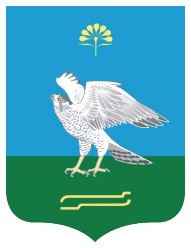 Республика БашкортостанСовет сельского поселения Зильдяровский сельсовет муниципального района Миякинский район